HEPOKULLAN KOULUOPPILAAN ITSEARVIOINTI nimi: __________________________                       luokka: ________  päiväys:______________Rastita oman arviosi mukaan sinuun parhaiten sopiva vaihtoehto seuraavissa väittämissä.Opettaja merkitsee oman arvionsa värikynällä.KÄYTTÄYTYMINENTYÖSKENTELYVastaa seuraaviin kysymyksiin.
Millaisia ohjeita antaisit itsellesi oppitunneille?
__________________________________________________________________________________________________________________________________________________Mitä toivot opettajaltasi?    
_________________________________________________________________________                       ÄIDINKIELI ja KIRJALLISUUSMATEMATIIKKA                Allekirjoitukset                 oppilas       ________________________________________________________                  ________________________________                        ____________________________
                              huoltaja	Osaan taidon itse ja autanmuita.Osaan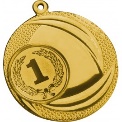 taidon. Tarvitsen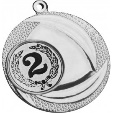 joskusohjaustaaikuiselta.Tarvitsen useasti ohjausta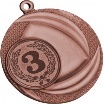 aikuiselta. Noudatan koulun sääntöjä.Olen ystävällinen.Otan vastuuta tekemisistäni.Autan muita.Ratkaisen puhumalla riitatilanteita.Olen rehellinen.Osaan taidon itse ja autanmuita.Osaan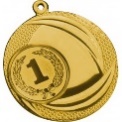 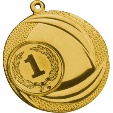 taidon. Tarvitsen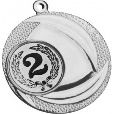 joskusohjaustaaikuiselta.Tarvitsen useasti ohjausta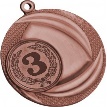 aikuiselta.Kuuntelen ohjeita.Keskityn työskentelyyn.Teen annetut tehtävät.Olen aktiivinen.Yritän parhaani.Arvioin omaa oppimistani.Annan työrauhan muille.Huolehdin opiskelutarvikkeistani.Pystyn työskentelemään kaikkien kanssa.Merkitsen annetut kotitehtävät.Osallistun toimintaan pari- ja ryhmätilanteissa.Osaan taidon itse ja autanmuita.Osaantaidon. Tarvitsenjoskusohjaustaaikuiselta.Tarvitsen useasti ohjaustaaikuiselta.VuorovaikutustaidotKerron kokemuksistani ja ilmaisen itseäni.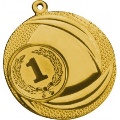 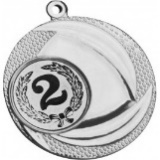 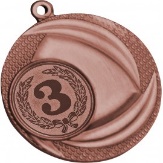 Olen hiljaa ja kuuntelen, kun muut puhuvat.Lukeminen ja kirjallisuusLuen sujuvasti.Ymmärrän lukemani.Luen erilaisia kirjoja ja tekstejä.Kirjoittaminen ja kieliKirjoitan selvällä käsialalla.Kirjoitan oikein sanoja ja lauseita.Kirjoitan omia tekstejä.Tutustun erilaisiin kulttuurin muotoihin.Osaan taidon itse ja autanmuita.Osaantaidon. Tarvitsenjoskusohjaustaaikuiselta.Tarvitsen useasti ohjaustaaikuiselta.Lasken perustehtäviä.Lasken päässälaskuja.Ratkaisen matemaattisia ongelmia. 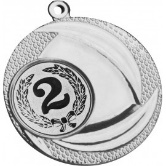 Päättelen, vertailen ja luokittelen.Leikin, rakennan ja piirrän oppimisen apuna.Hahmotan muotoja, kappaleita ja suuntaa.Lasken yhteen- ja vähennyslaskuja lukualueella 0-100.Osaan kerto- ja jakolaskun. Mittaan erilaisilla välineillä (pituus, massa, tilavuus, aika).Tunnen ohjelmoinnin alkeet.Olen innostunut tutkimaan ja kokeilemaan.